EconomicsChattahoochee High SchoolContact: 		hatcherd@fultonschools.org Web Site:		dhatcherchs.weebly.comOffice Hours:	Mon-Fri	    7:45am-8:15am  Room F106 Introduction/ Course DescriptionEconomics is a requirement for high school graduation.  The course is a survey of the U.S. economic system. It covers Fundamental Economic Concepts, Microeconomics, Macroeconomics, International Economics, and Personal Economics. The goal of the course is to give students a basic understanding of economic decision-making and relationships between producers, consumers, and the government.  This course has a state mandated End of Course Test (EOCT) which will count as 20% of the final grade.Curriculum Pacing Plan *	Unit of Study					GSE CorrelationUnit 1			Basic Concepts and Economic Systems			SSEF1, 2, 3, 4, 5, 6, MI1Unit 2			Micro 1: Supply and Demand				SSEMI 	2Unit 3:			Micro 2: Business Organizations / Market Structures	SSEMI 	3Unit 4:			Macro 1: Measuring the Economy			SSEMA	1Unit 5:			Macro 2: Monetary and Fiscal Policy			SSEMA	2 and 3Unit 6:			International Economics				SSEIN 	1, 2, 3Unit 7:			Personal Finance 					SSEPF 	1-6EOC Test ReviewEcon End of Course Test (Georgia Milestones EOCT)End of Course ProjectGSE Economics (GA Standards of Excellence) https://www.georgiastandards.org/Georgia-Standards/Documents/Social-Studies-Economics-Georgia-Standards.pdfEcon EOCT Resources http://hoochtestinglocker.weebly.com/https://www.gadoe.org/Curriculum-Instruction-and-Assessment/Assessment/Pages/Georgia-Milestones-End-of-Course-Assessment-Guides.aspxRequired Materials Textbook: Economics.  ISBN: 978-0-544-85929-6. Houghton Mifflin Harcourt Publishing, copyright 2018.  Students are financially responsible for all books issued by CHS. Textbooks may not be left in classrooms & teachers are not responsible for the whereabouts of your book. The copy which was issued must be turned in at the end of the course.  You will not receive credit for turning in another student’s book & may not turn in replacement books.  The cost of replacement will be assessed to any student that fails to turn in the book they were issued or turns in a damaged book. Grading90%-100%  	A80% - 89%    	B70% - 79%    	C00% - 69%    	F  Expectations for Written WorkAll written assignments should be in complete sentences using formal language; follow conventions of grammar, usage and mechanics; accurately cite sources used with discipline-specific requirementsChattahoochee High School Provision for Improving GradesStudents who complete a major assessment but fail to demonstrate mastery as evidenced by a grade below 75% on the major assessment may pursue an improvement opportunity to show proficiency. In the case of an honor code violation on a major assessment, the grade will stand as a zero with no eligibility for recovery on that assignment. What is classified as a major assessment is determined within the content area; consult your course syllabus for details.Students should contact the teacher concerning recovery opportunities within 5 school days of being informed of the grade on the assessment in class.  Students are allowed one attempt at recovery per major assessment category listed in the course syllabus. All recovery work must be completed 10 days before the end of the semester.The grade on the recovery assignment will replace the original grade if the recovery grade is equal to or below 75%.  If the recovery grade is above 75%, the original grade will be replaced with a 75%.  School Board Policy IHA Grading and Reporting System - Provision for Improving GradesOpportunities designed to allow students to recover from a low or failing cumulative grade will be allowed when all work required to date has been completed and the student has demonstrated a legitimate effort to meet all course requirements including attendance. Students should contact the teacher concerning recovery opportunities.  Teachers are expected to establish a reasonable time period for recovery work to be completed during the semester. Recovery work must be directly related to course objectives and must be completed ten school days prior to end of the semester.Teachers will determine when and how students with extenuating circumstances may improve their grades.
Cheating and PlagiarismThe Social Studies Department considers academic integrity a top priority.  ANY copying or sharing of answers will be considered cheating.  The only exception is if the teacher has explicitly stated that the work is a “cooperative learning” experience and allows cooperative work.  If in doubt, ask the teacher.Plagiarism is a form of cheating.  It is defined by the American Heritage Dictionary of the English Language is “the act of stealing and using the work ideas or writings of another as one’s own.”  Although the direct copying of another’s work is the most blatant example, any time a student takes another’s ideas and passes them off as their own, it is considered plagiarism.  This includes “rephrasing” material without noting the source.  If in doubt, ask in advance.  The consequences for cheating or plagiarism on any assignment will include: a zero grade on the assignment, an Honor Code Referral, and a phone call notifying the violator’s parent.Extra CreditNo grades will be given for non-academic assignments and no extra credit will be offered.
Electronic Privacy PolicyNo use of electronic devices to record or transmit class activities, resources, or information is permitted without expressed permission by the teacher.  You may not use a tape recorder, camera, video recorder, or any other device to record or take pictures of students, teachers, classroom materials or resources.  Doing so is a serious violation of the honor code and of the privacy rights of individuals.
AttendanceClass attendance is Mandatory. Students who are absent shall receive a grade of “Missing” for work on the day(s) or class periods(s) in which absence(s) occur. Students will be responsible for making up all missed work for each absence.Tardy PolicyAt Chattahoochee, instruction occurs from bell to bell.  Attendance for the entire period is vital to students’ success.  If a student is not in class before the tardy bell rings, he or she will be marked tardy.  Tardiness will be tracked throughout the semester and progressive discipline will be applied. A class cut occurs when a student is absent from class for more than ten minutes without having permission from their assigned teacher or authorization from the front office to do so. Help SessionsHelp sessions available by appointment, in room F106 before school.  See teacher for additional info.DisciplineSee Chattahoochee Student Handbook and Fulton County’s Code of Conduct & Discipline Handbook.  
Food and BeveragesAbsolutely no candy, food, or beverages of any kind, except water, may be visible or consumed in the classroom.  If a student has a medical condition that requires them to have food or beverages while in class, they must bring a note signed by the student’s doctor to the school nurse, who will then notify the teacher of their condition.  In this case, and in this case only, will exceptions be made.  Food and beverages seen in class may be confiscated and thrown away and discipline may be issued.
Personal PossessionsAll purses, totes, and bookbags must remain closed and on the floor throughout the period.  They are not allowed to be on the student’s desk and students cannot go through them during class.  
ONLINE RESOURCESWebsite:  dhatcherchs.weebly.com AssignmentsUnit Pacing ScheduleLinks and Interactive ResourcesCurriculum StandardsCourse Documents and study guidesCell Phone ProceduresDuring class, student cell phones will be kept in the storage apparatus located at the whiteboard in the front of the room.  Each student will be assigned a numbered cell phone storage space, which will be reserved for the duration of the course.  The instructor will refer to the cell phone storage apparatus each day in order to report attendance information to the administration.   Daily cell phone procedures will take place as follows:When the tardy bell rings, each student will place cell phones in their assigned “pouch”.Phones should be powered off or set to silence throughout the class period.Students may not use their cell phone at any time during class.Cell phones shall remain in the storage pouch until the bell rings at the end of class.  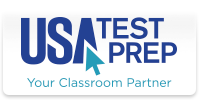 Chattahoochee High School has purchased the leading online review website, USA Testprep, to help prepare for the Economics EOC Test. The school's subscription allows you to review for the Georgia High School EOC at school, home, or any location with internet access. The site is operational at all times.USA Test Prep Instructions:Go to www.usatestprep.com At the top right corner, select "Member Login" and use the following information to create a student profile.	School ID: 		chattahoochee
	Activation Code: 	newton98 Login to the site using your newly created student login Once logged in, click on the "Getting Started" button on your home page Grade Recovery ContractStudent Name: __________________________________________________     Date: _______________Course:  ______________________   Teacher: _________________________    Class Period: _________Student Signature: ______________________________________    Date: _________________Teacher Approval: _______________________________________     Date: ________________Change of Test Date FormThis form must be submitted at least 2 school days before the scheduled test date.  You will be notified no later than the day before the test if you have been approved.  If you do not receive approval, you will be required to take the test on the assigned day.Student Name: ___________________________________________________  Period: __________Name of course that you are requesting a different test date: _________________________________Name of unit/test that you are requesting a different test date: _______________________________Date and day of week that test is scheduled for __________________________    __________________							             (date)	                          (day of week)Your scheduled test will be rescheduled for*: _______________  at _______________ in ____________						     (date)                              (time)                    (location)*must be on the following school day unless arranged with the teacher.Student Signature: ______________________________________  Date: ________________________Teacher Approval: _______________________________________ Date: ________________________Grade TypeWeightExamplesSummative Assessments55%Multiple Choice Tests, Unit Essays, FRQ's, Projects and other Summative AssessmentsFormative Assessments15%Quizzes, Presentations, Mini-Q's, Journals, and other Formative Assessments Homework10%Homework, Classwork, and other daily activitiesFinal Exam20%End of Course Test or Final ExamName of Major Assessment Date Major Assessment grade was  posted Grade on the Major AssessmentRemediation activitiesDue date for remediation activitiesType of recovery assignmentDate of recovery assignmentOther test scheduled for the same dateOther test scheduled for the same dateCourseTeacherPeriod